MUSICA. PRIMER CICLO¡Hola! ¿Cómo están?. Espero que muy bienLes dejo unos dibujitos como para que los pinten y los peguen en la primera hoja del cuadernito. Después nos veremos en clases y podremos compartir la música juntos en el aula.La seño después les dará el enlace para que nos veamos la semana próxima.¡Un abrazo grande a cada uno!              profemarcelabressan@gmail.com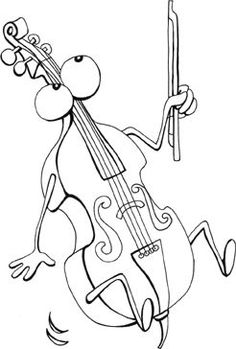 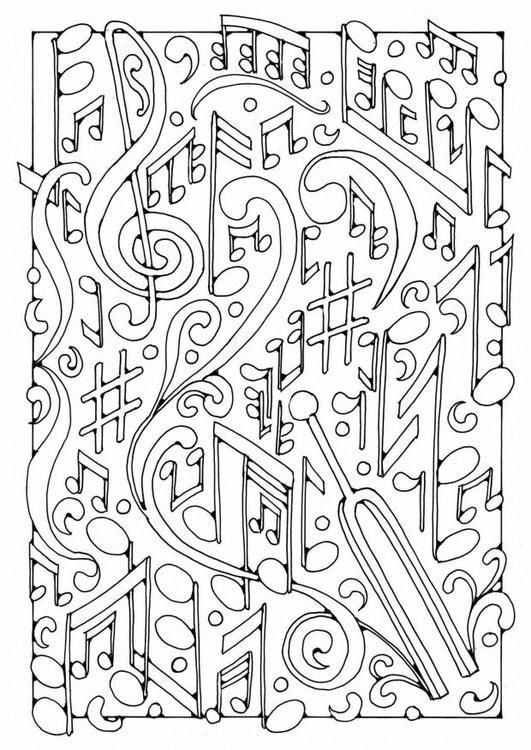 